Publicado en  el 16/12/2013 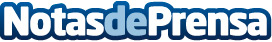  El líder de SYRIZA, Alexis Tsipras, considera su candidatura a presidir la Comisión Europea como una "oportunida histórica" para toda la izquierda del continenteEl reelegido presidente del PIE, Pierre Laurent, señala que la candidatura del dirigente griego “será un instrumento para irrumpir en el debate europeo de manera combativaDatos de contacto:Izquierda UnidaNota de prensa publicada en: https://www.notasdeprensa.es/el-lider-de-syriza-alexis-tsipras-considera-su_1 Categorias: Internacional http://www.notasdeprensa.es